  الاسم : ..................................                                                                                                            الفوج التربوي : .......................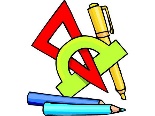 اللقب : ...................................	التمرين الأول : ( 6 ن )   1-  أكمل الجدول التالي بكتابة الأعداد العشرية في شكل كسور عشرية ، ثم رتب الكسور ترتيبا تنازليا .2-   أنقل و أنجز كل عملية من العمليات التالية عموديا :  958 - 73    :    245,751 + 42,52    ;    5,7 ×54 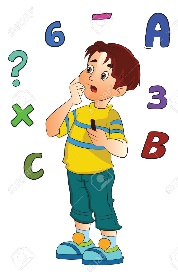 .................                            ....................                             ..................... .................    -                       ....................     +                     ....................     ×.................     =                      .................... =                            ..................... =التمرين الثاني : ( 5 ن )   - أتمم التحويلات الآتية:214 Cm = ………….. m …………. dm                                 45 dm = ……………………. m65 hm = ………………. Km                                                96 m = …………... hm     التمرين الثالث : ( 3 ن )   - أتمم الجدول التالي:                   التمرين الرابع : ( 6 ن )   لاحظ الشكل المقابل ثم أكمل الفراغ بما يناسب: النقطة  Oهي ....................... قطعة المستقيم [AB]طول قطعة المستقيم [AB] هو :  cm ......... المستقيم (N   و   المستقيم (AB) ....................	المستقيم (D) و  المستقيم (N) ..........................المستقيم (D) و  القطعة المستقيمة [AB]..............القطعتان المستقيمتان [OB]  و [OA]   ...............الترتيب التنازلي 8,28,1515,2815,279العدد العشري.........................................................................................كتابته الكسريةالكتابة بالحروفسدس  ثمن............ثلاث ارباع     ربع                 نصف...........الكتابة بالأرقام............................................